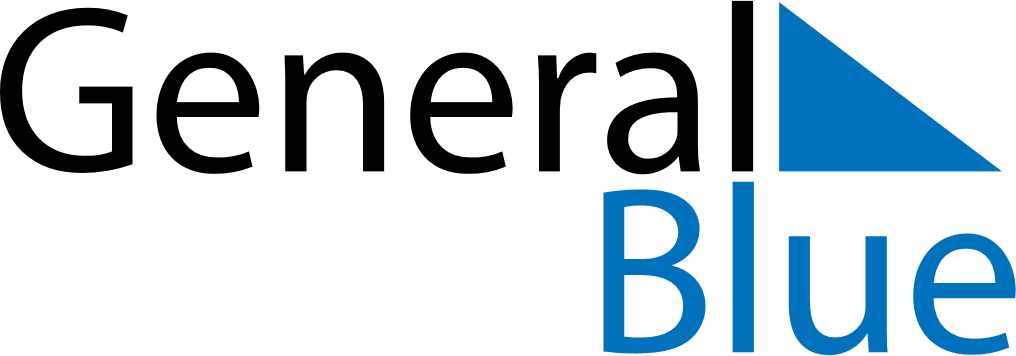 May 2024May 2024May 2024May 2024May 2024May 2024Laholm, Halland, SwedenLaholm, Halland, SwedenLaholm, Halland, SwedenLaholm, Halland, SwedenLaholm, Halland, SwedenLaholm, Halland, SwedenSunday Monday Tuesday Wednesday Thursday Friday Saturday 1 2 3 4 Sunrise: 5:21 AM Sunset: 8:48 PM Daylight: 15 hours and 27 minutes. Sunrise: 5:19 AM Sunset: 8:50 PM Daylight: 15 hours and 31 minutes. Sunrise: 5:16 AM Sunset: 8:52 PM Daylight: 15 hours and 35 minutes. Sunrise: 5:14 AM Sunset: 8:54 PM Daylight: 15 hours and 40 minutes. 5 6 7 8 9 10 11 Sunrise: 5:12 AM Sunset: 8:56 PM Daylight: 15 hours and 44 minutes. Sunrise: 5:10 AM Sunset: 8:58 PM Daylight: 15 hours and 48 minutes. Sunrise: 5:07 AM Sunset: 9:00 PM Daylight: 15 hours and 52 minutes. Sunrise: 5:05 AM Sunset: 9:02 PM Daylight: 15 hours and 57 minutes. Sunrise: 5:03 AM Sunset: 9:04 PM Daylight: 16 hours and 1 minute. Sunrise: 5:01 AM Sunset: 9:06 PM Daylight: 16 hours and 5 minutes. Sunrise: 4:59 AM Sunset: 9:08 PM Daylight: 16 hours and 9 minutes. 12 13 14 15 16 17 18 Sunrise: 4:57 AM Sunset: 9:10 PM Daylight: 16 hours and 13 minutes. Sunrise: 4:55 AM Sunset: 9:12 PM Daylight: 16 hours and 17 minutes. Sunrise: 4:53 AM Sunset: 9:14 PM Daylight: 16 hours and 21 minutes. Sunrise: 4:51 AM Sunset: 9:16 PM Daylight: 16 hours and 24 minutes. Sunrise: 4:49 AM Sunset: 9:18 PM Daylight: 16 hours and 28 minutes. Sunrise: 4:48 AM Sunset: 9:20 PM Daylight: 16 hours and 32 minutes. Sunrise: 4:46 AM Sunset: 9:22 PM Daylight: 16 hours and 36 minutes. 19 20 21 22 23 24 25 Sunrise: 4:44 AM Sunset: 9:24 PM Daylight: 16 hours and 39 minutes. Sunrise: 4:42 AM Sunset: 9:25 PM Daylight: 16 hours and 43 minutes. Sunrise: 4:41 AM Sunset: 9:27 PM Daylight: 16 hours and 46 minutes. Sunrise: 4:39 AM Sunset: 9:29 PM Daylight: 16 hours and 50 minutes. Sunrise: 4:37 AM Sunset: 9:31 PM Daylight: 16 hours and 53 minutes. Sunrise: 4:36 AM Sunset: 9:33 PM Daylight: 16 hours and 56 minutes. Sunrise: 4:34 AM Sunset: 9:34 PM Daylight: 16 hours and 59 minutes. 26 27 28 29 30 31 Sunrise: 4:33 AM Sunset: 9:36 PM Daylight: 17 hours and 2 minutes. Sunrise: 4:32 AM Sunset: 9:37 PM Daylight: 17 hours and 5 minutes. Sunrise: 4:30 AM Sunset: 9:39 PM Daylight: 17 hours and 8 minutes. Sunrise: 4:29 AM Sunset: 9:41 PM Daylight: 17 hours and 11 minutes. Sunrise: 4:28 AM Sunset: 9:42 PM Daylight: 17 hours and 14 minutes. Sunrise: 4:27 AM Sunset: 9:44 PM Daylight: 17 hours and 16 minutes. 